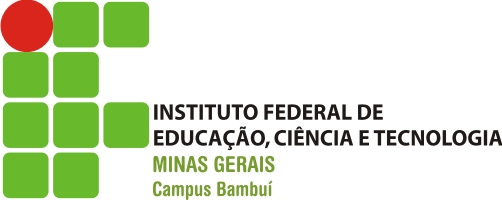 MINISTÉRIO DA EDUCAÇÃO                      SECRETARIA DE EDUCAÇÃO PROFISSIONAL E TECNOLÓGICAINSTITUTO FEDERAL DE EDUCAÇÃO, CIÊNCIA E TECNOLOGIA DE MINAS GERAISCAMPUS BAMBUÍCOORDENAÇÃO DO MESTRADO PROFISSIONAL EM SUSTENTABILIDADE E TECNOLOGIA AMBIENTALFAZENDA VARGINHA – KM 05 – ROD. BAMBUÍ/ MEDEIROS – CAIXA POSTAL: 05 BAMBUÍ-MG CEP 38900-000ANEXO VI – BAREMA DE PONTUAÇÃO DA ANÁLISE CURRICULAR - 3ª ETAPACandidato: _______________________________________________________________________Obs. Preenchimento obrigatório pelo candidato, favor preencher a coluna “Pontuação requerida pelo candidato”, devendo anexar a esse formulário a documentação comprobatória, por ordem de item pontuado, para fins de conferência pela Comissão Avaliadora de Análise Curricular.ItensItem avaliativoPontuação por itemPontuação máximaPontuação requerida pelo candidatoPontuaçãoapurada pela comissão1Título de Mestre ou Doutor242Especialização com carga horária mínima de 360 horas (por título)113Aperfeiçoamento com carga horária mínima de 180 horas (por título)114Participação em projeto de pesquisa, extensão e/ou inovação tecnológica (por semestre) (coordenador, bolsista ou voluntário)0,535Cargo de Chefia ou Coordenação em empresa (por ano trabalhado)1106Participação em eventos científicos, fóruns, congressos, simpósios, exposições e feiras0,2527Participação em cursos, com duração mínima de 8 h/aula 0,128Livro/publicação técnica, com conselho editorial (autoria ou coautoria), na área ambiental ou áreas afins 399Capítulo de livro na área com conselho editorial (autoria ou coautoria)2610Artigo completo publicado em periódico internacional e nacional (por artigo)2611Publicação de resumo (simples ou expandido) em eventos0,5312Conferência ou palestra ministrada pelo candidato em eventos científicos, fóruns, congressos, simpósios, exposições, feiras e encontros empresariais (por atividade)1513Patente relativa a produto, material ou processo (por patente)4814Trabalho premiado na área e na sua empresa (por trabalho)4815Experiência profissional na área ambiental, apenas em nível superior (por semestre completo comprovado)21416Experiência em docência em qualquer área (por semestre completo comprovado)1817Consultoria ambiental (por consultoria)110 Total Total100